Pozdravljeni četrtošolci!Vesela bom, če mi boš poslal kakšno fotografijo tvojih dejavnosti ali pa mi kar tako napisal kakšen stavek.Moj naslov: lucija.sarc1@guest.arnes.si	Petek, 29. maj 2020Pozdravljen/a!Bi nekaj sproščujočega za konec tedna? Se kdaj zazreš v nebo?Oblaki so roj drobnih vodnih kapljic ali ledenih kristalčkov, ki lebde v atmosferi. Zagotovo ste že opazovali oblake? Puhaste bele kepice na modrem nebu. Predlagam, da se uležete na travo, in se ozrete v nebo. Zabavno je, če to počnete še s kom npr. Z bratcem, s sestrico ali s starši. Opazili boste, da vas bodo oblike oblakov spominjale na tjulnja, mačko, lokomotivo …Če imaš telefon ali fotoaparat, skušaj posebne oblike še ujeti! Vidiš kaj posebnega na fotografijah, ki ti jih pripenjam? 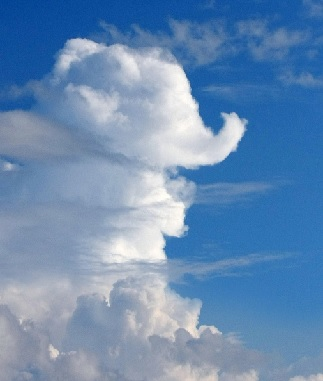 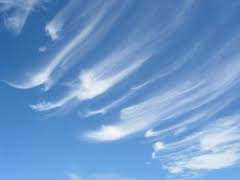 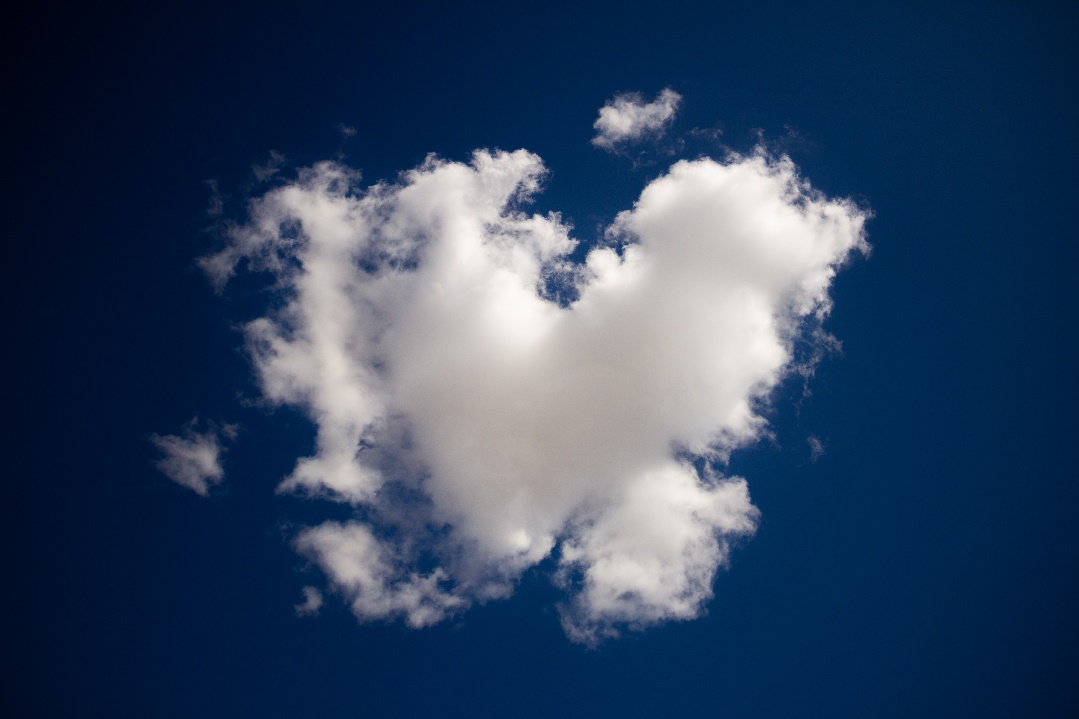 